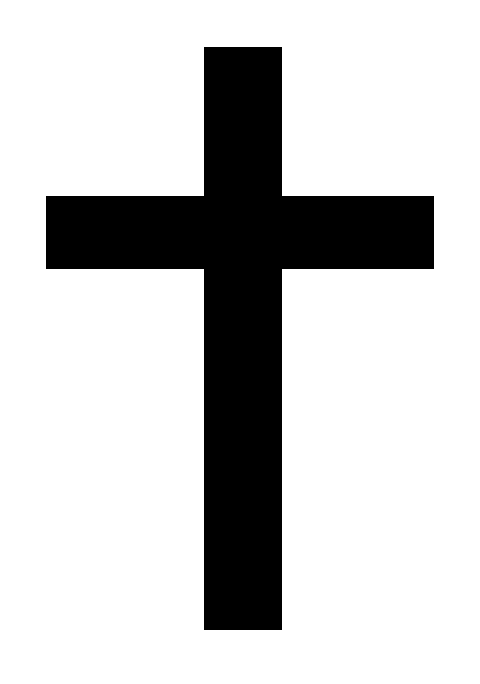 Holy Cross School240 NORTH BISHOP AVENUESPRINGFIELD, PA 19064610-626-1709610-626-1859 (fax)www.hcscrusaders.com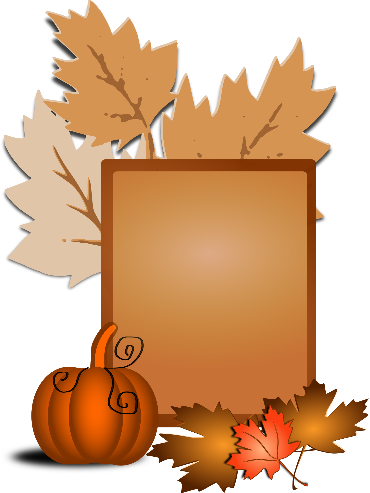 Dear Parents, Grandparents and Guardians,God of all goodness, we pray today for our world leaders.  May they lead with thoughtfulness, faith and understanding.  Help them to make unbiased decisions for the greater good of all. AmenI want to remind you of a few things:PLEASE TAKE YOUR CHILD(REN)’S TEMPERATURES, ASSESS THEIR HEALTH BEFORE THEY COME TO SCHOOL.If your child is sick, please call school or email Mrs. Spurrier so we know that your child is okay, but home.  This is for the safety of the children.Picture day is Wednesday, October 21.  If your child(ren) is/are virtual, they can still get their picture taken.  Please have them here by 8:30. Their pictures will be taken first.  Children are to wear their school uniforms.  Send the picture day forms into school with the correct money.Please make sure we have all valid telephone numbers for you or someone you have designated who will answer the phone in case of illness.  I ask that you make sure that your mailbox is not full.I am sending home the income survey now.  Because we participate in ERATE, I need you to complete this survey and return it to school.  It is strictly confidential.  There will be a number, not a name on the survey.  I need every family to return the form by Friday, October 23, 2020.  This determines the percentage of our ERATE discount and also determines our Title one money for the school year.If you should travel to another location for the holidays and that location is a COVID hotspot, you have to quarantine for 14 days after your return.  You can go to the Center for Disease Control (CDC) to find out what the hotspots are.  Please let us know if this happens. If you have to send money to school, please make sure that you have the correct change.  We do not keep a lot of money in school.  We are also limiting the number of people who come into the building due to COVID.  Thank you.Thursday, October 22nd, will be Eagles day.  Students can wear Eagles shirts, socks, hair bands, etc. over their uniforms.  Friday, October 23, is mismatched day.  Students can wear mismatched clothes. Nothing inappropriate for school.  Our awards will be given out for friendliness.  Flynn and O’Hara have opened Spirit Wear for our school.  When you go to the website like you are going to order for your child, just click on other and you will get the page.  They have quarter zips, fleece jackets and other nice apparel.Progress reports will be available on Option C Friday, October 23.Just to clarify, there is not school on Friday, October 30.  Parent conferences will take place Thursday, October 29 from 3:30 to 7:00 and Friday, October 30th from 7:30 to 11:30.  All conferences will be virtual.  Tuesday, November 3 is Election Day.  There is no school that day, as the faculty have a professional development workshop. There will be a noon dismissal on the Wednesday before Thanksgiving, November 25th.  Please mark your calendar. THERE WILL BE NO CARES THAT DAY.I will be in touch throughout the week if any new information is available.  Have a great week!  God bless you!Sincerely,Dr. Worrilow